Проект технічної творчості «Олень Санти»Виконали здобувачі освіти гр. №11під керівництвом майстрів в/н:Жадана Тараса Івановича2019ВступПроект «Олень Санти з світлодіодною підсвіткою» спрямований на розвиток юнацької технічної творчості.За кількістю учасників ми обрали індивідуальний тип проекту. За тривалістю дії наш проект середньої тривалості. Він був розпочатий у жовтні і тривав до квітня.Автор ідеї і конструктор – здобувач освіти групи №11 Аврамич Олексій.Метою нашого проекту було виготовлення новорічної скульптури оленя для оздоблення приміщення і створення святкового настрою та новорічної ілюмінації. Формувати в здобувачів освіти вміння працювати на кожному етапі над проектом. Розвивати пам'ять, мислення, працелюбність. Виховувати повагу до праці інших, любов до предмету.Завдання нашого проекту - розробити і підготувати технічне креслення даного виробу, виконати модель оленя згідно заданих параметрів, оздобити виріб світлодіодною підсвіткою. Розвивати мислення, пам'ять, активність, працелюбність,вміння працювати самостійно, втілювати свої ідеї в життя.Очікувані результати:Під час розробки індивідуальних та колективних творчих проектів,здобувачі освіти набувають навички з навчального технічного проектування, розвивають творче мислення, вчаться працювати самостійно, реалізовувати свої ідеї.Основна частинаПідготовчий етап роботи над проектомОрганізаційно-підготовчий етапРозробка технічного завдання. Вибрали тему проекту. Обговорили: якого розміру буде дана конструкція; який матеріал будемо використовувати для роботи; виконали підрахунки кількості необхідного матеріалу для роботи; склали кошторис;підготувалиробочий інструмент.Конструкційний етапЕскізне проектування.Розміри фігури «Оленя Санти»Висота – 120 смДовжина – 50 смШирина – 25смРозробка технічного проектуДля виконання конструкції необхідно підготувати такі матеріали:Стальна проволока діаметром 3мм довжиною 5мЗварювальні електроди Фарба універсальна 400млСвітлодіодні стрічки довжиною 2 м. дві штукиРозрахунок собівартостіТехнологічний етапВиготовлення виробуРобота над створенням ескізу «Олень Санти»Створення ескізу складових частин конструкції за заданими параметрами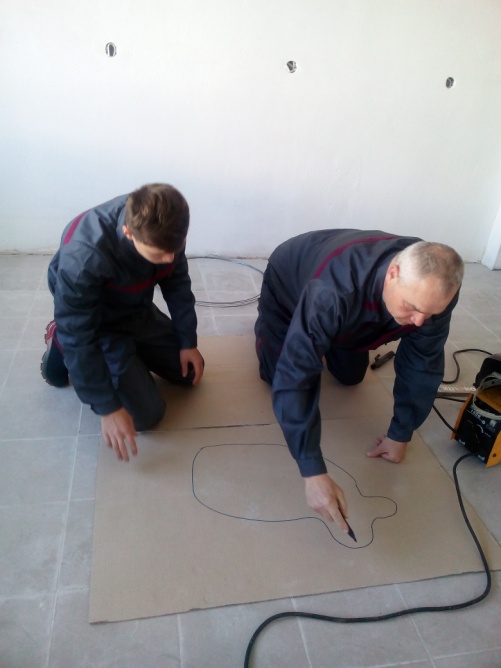 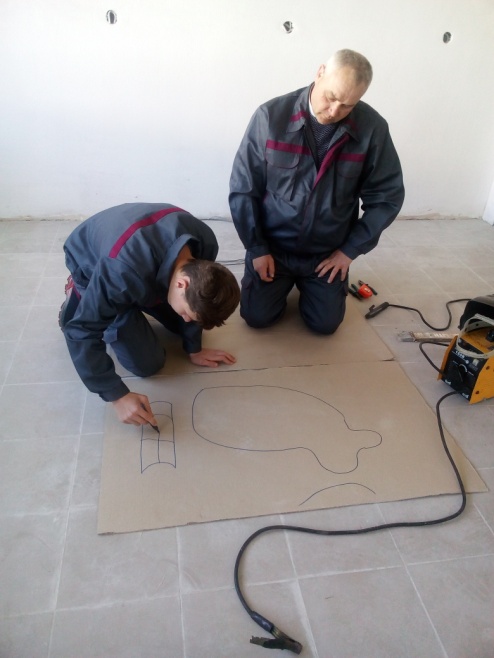 Підготовка матеріалу до роботи: Розмічальні роботи: за даними розмірами відміряємо довжину дроту для складових елементів конструкціїнарізання складових частин до деталей конструкціїформування об’ємних деталей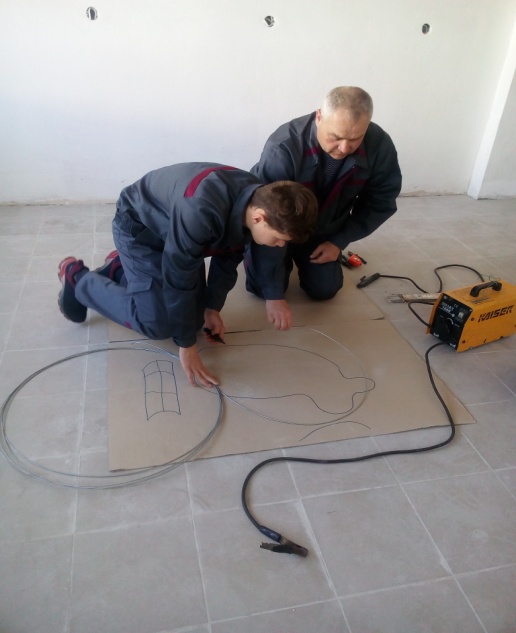 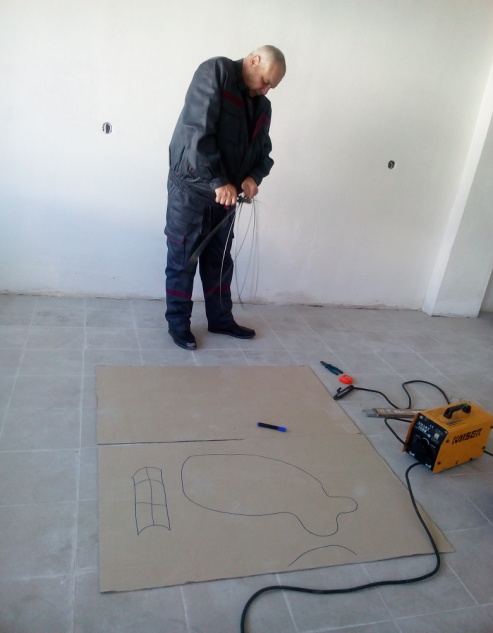 Зварювальні роботи:окремі частини конструкції з’єднуємо за допомогою зварювального апаратузачищаємо місця з’єднання 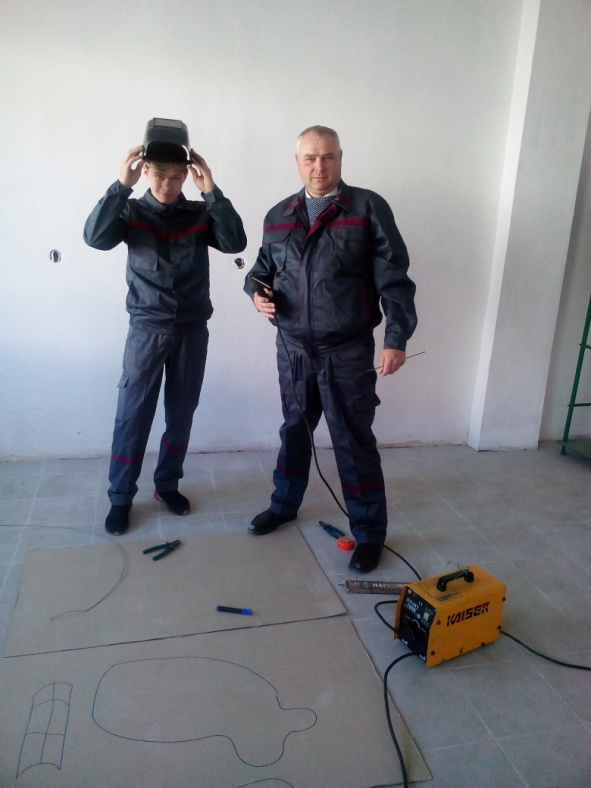 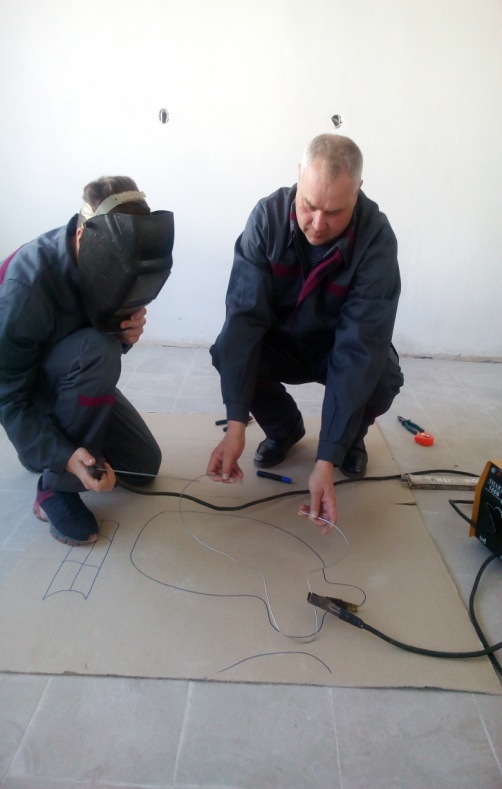 Підготовка об’ємної конструкції оленя до фарбування.Фарбування виробу.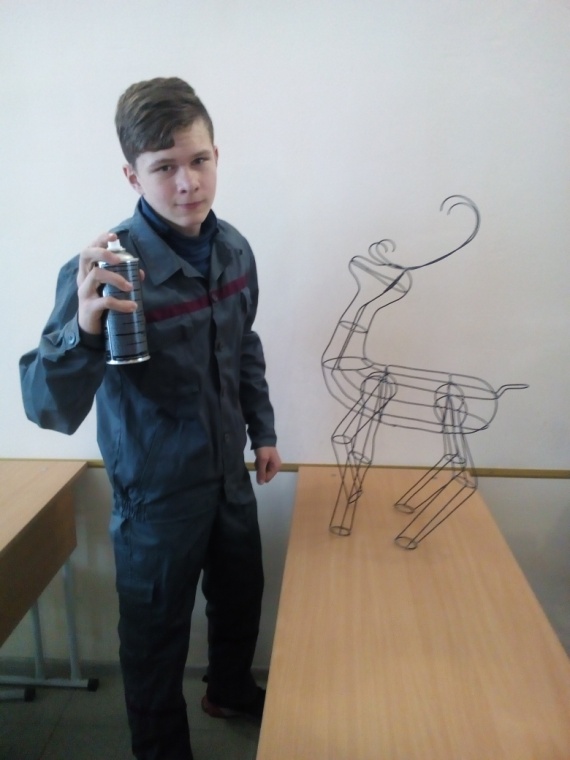 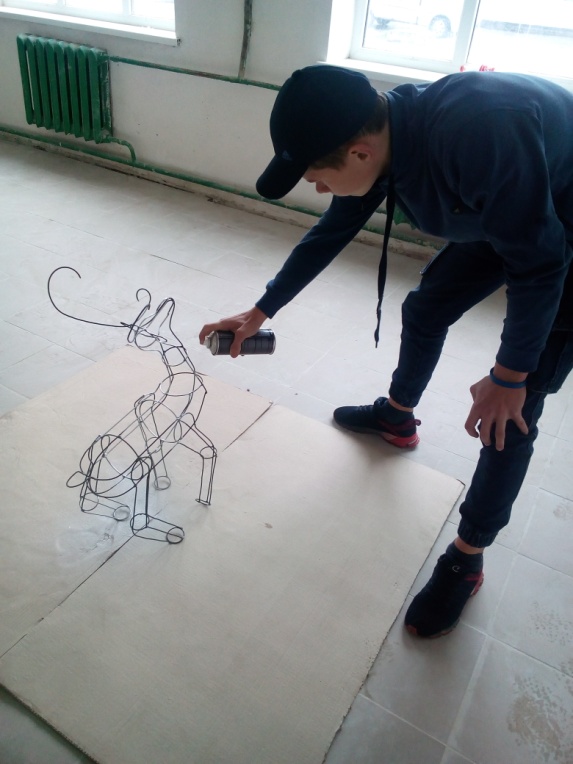 Виріб пофарбований і готовий до оздоблення світлодіодними стрічками.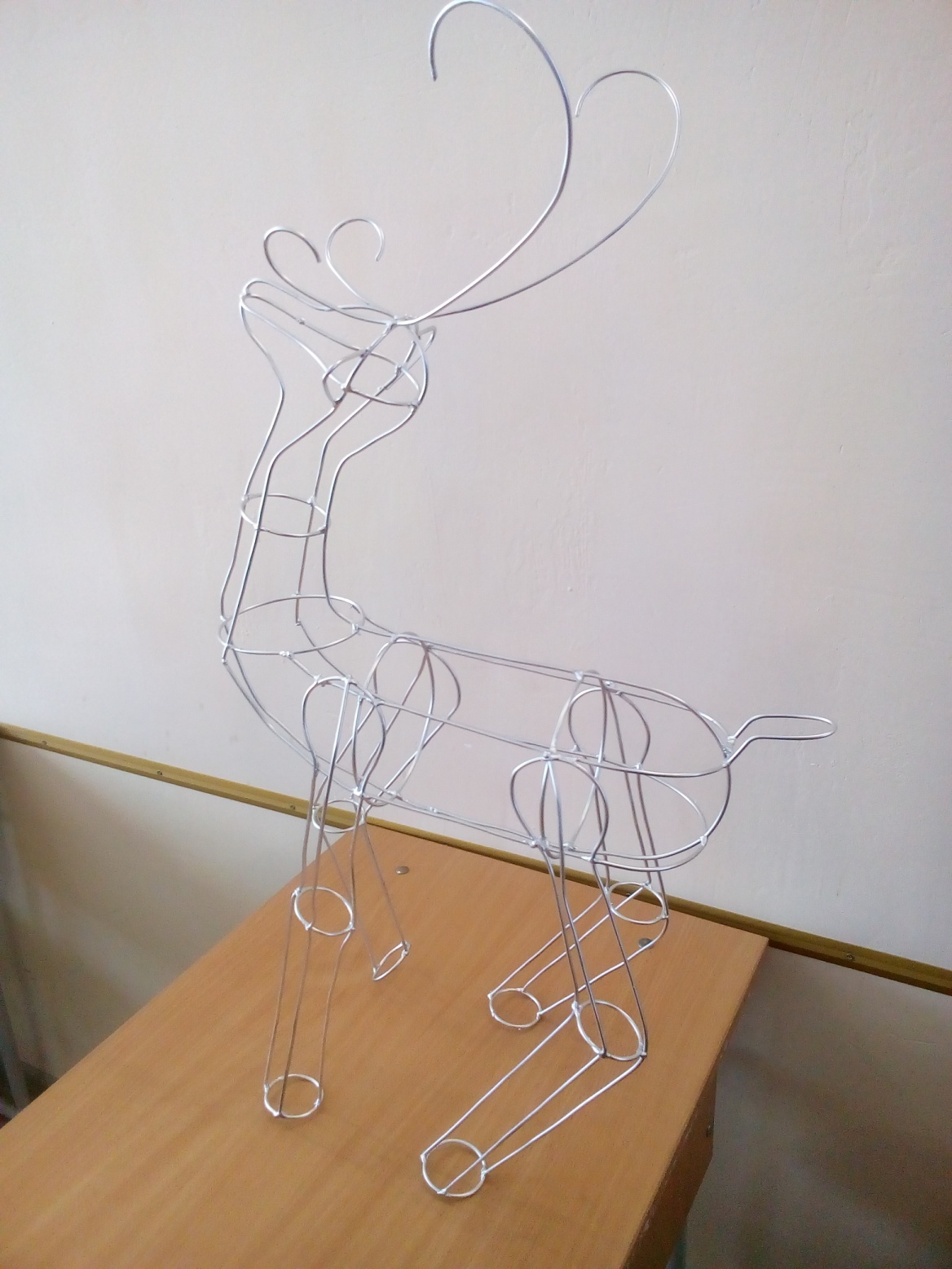 Оздоблення виробурозмічаємо місце кріплення світлодіодної стрічкизакріплюємо світлодіодні стрічки на каркасі конструкції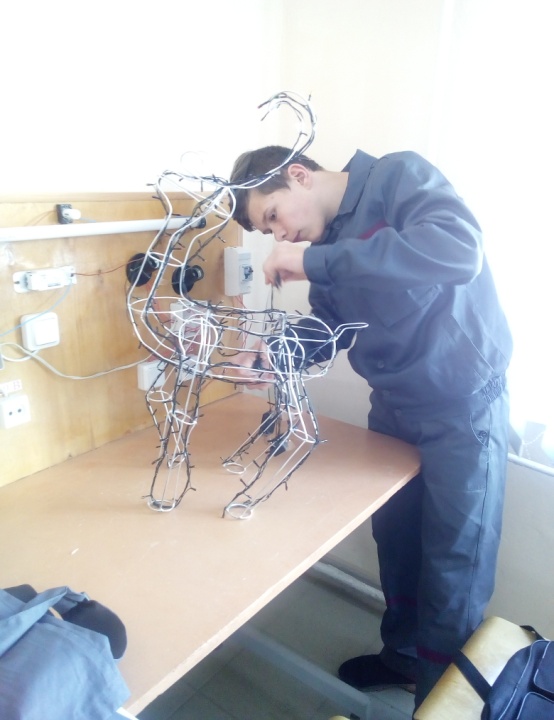 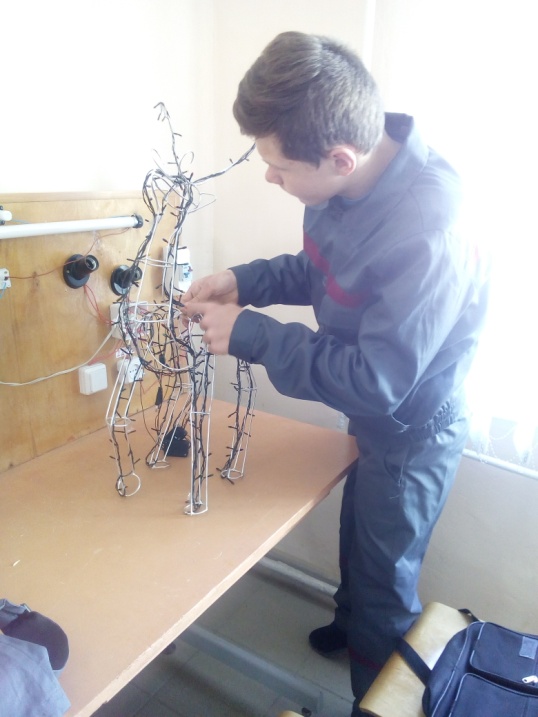 Перевірка роботи:під’єднуємо світлодіодні стрічки до джерела живленняперевіряємо режими роботи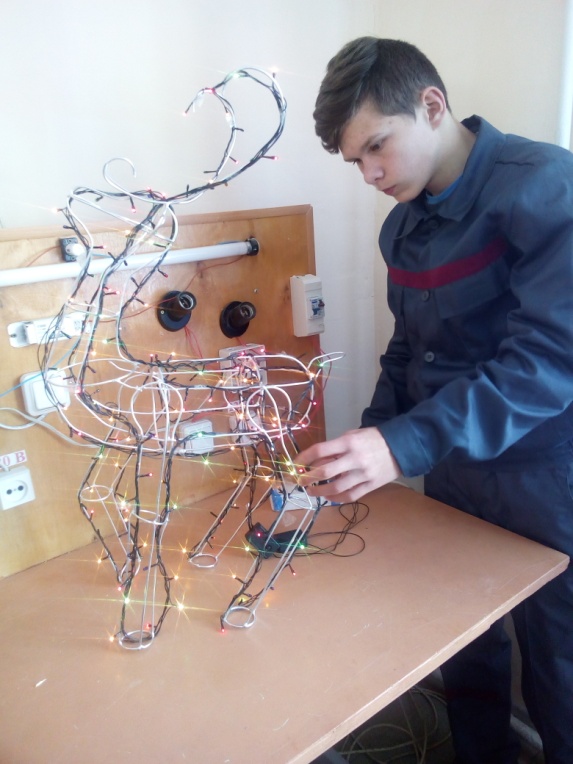 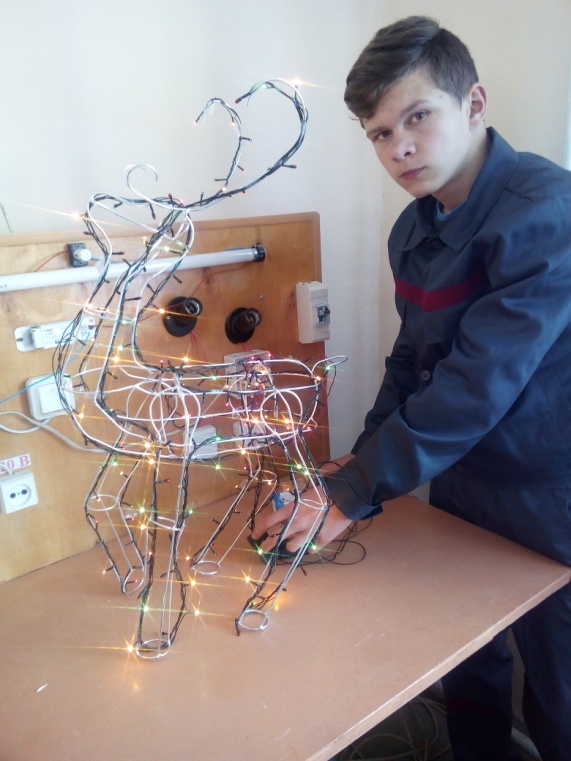 Заключний етапОцінка якості виробу.Робота над проектом «Олень Санти із світлодіодною під світкою» була досить цікавою. У наш час стали дуже популярні об’ємні фігури із світлодіодною під світкою для оздоблення інтер’єру будинків, офісів, навчальних закладів, вулиць, тощо. Такі конструкції можна придбати в магазині, але виріб зроблений своїми руками ми можемо виконати відповідно до наявного інтер’єру приміщення чи ландшафту подвір’я, враховуючи всі розміри.Для виготовлення нашої конструкції ми використали 3 кг стального дроту; 0,5 кг електродів діаметром 2 мм; фарбу-спрей срібного кольору об’ємом 400 мл; дві світлодіодні стрічки довжиною 3м.Роботу розпочали із створення ескізу майбутнього виробу згідно заданих параметрів. Потім, користуючись ескізом, підготували окремі частини конструкції і з’єднали їх за допомогою зварювального апарату.Наступним етапом роботи стала підготовка виробу до фарбування. Для цього ми використали антикорозійну грунтуючу фарбу-спрей срібного кольору, яка рівномірно покриває поверхню і швидко сохне.Заключним етапом нашої роботи стало оздоблення виробу світлодіодними стрічками. Ми використали дві світлодіодні стрічки довжиною 3 метри кожна, які прикріпили до конструкції  за допомогою скотчу.І нарешті, довгоочікувана мить. Ми перевіряємо роботу електричної частини – і все працює!Тепер наш «Олень Санти» може прикрашати як інтер’єр будинку, так і ландшафт подвір’я.На наш проект ми витратили 585 грн., в той час, як ціна  на аналогічні вироби, які пропонують в інтернеті становить від 800 – 1000 грн. Отже, наш проект видався вдалим і економічно вигідним ВисновокРобота над проектом технічної творчості орієнтована на творчу самореалізацію особистості, розвиток волі, винахідливості та цілеспрямованості; сприяє створенню у студенті позитивної мотивації, оскільки зацікавлює і сама творча робота і отримані результати. Працюючи над проектом під час самостійної роботи учні вчаться не просто запам’ятовувати знання, а й відтворюють їх на практиці. Таким чином робота над проектами по технічній творчості, як форма самостійної роботи студентів дозволяє сформувати ключові та професійні компетенції та випустити у життя сучасного конкурентоспроможного спеціаліста.№п/пЕтапи діяльностіЗміст діяльності1.Підготовка. Визначення теми і мети проектуЗдобувачі освіти: обговорення, пошук інформації.Майстер: мотивація, допомога у поставці завдань2.Планування: визначення джерел, засобів збору, методів аналізу інформації, засобів представлення результатівЗдобувачі освіти: формулюють завдання і виробляють план дій.Майстер: коректує, пропонує ідеї, висуває пропозиції3.Збір інформації: спостереження , робота з літературоюЗдобувачі освіти: збирають інформацію.Майстер: спостерігає, непрямо керує діяльністю4.Аналіз: обробка інформації, формулювання висновківЗдобувачі освіти аналізують інформацію.Майстер: коректує, спостерігає, радить.5.Подання і оцінка результатів:Усний, письмовий звіт та оцінка результатів і процесу дослідження згідно встановленим критеріямМайстер і здобувачі освіти беруть участь у колективному обговоренні. Оцінюють зусилля, використані можливості, творчий підхід.№Необхідні матеріалиКількість використаного матеріалувартість1Стальний дріт діаметром 3 мм3кг210 грн.2Зварювальні електроди діаметром 2 мм0,5 кг70 грн.3Фарба універсальна (спрей) 400мл1 шт.65 грн.4Світлодіодна стрічка довжина 3м2 шт.240 грн.5Загальна вартість Загальна вартість 585 грн.